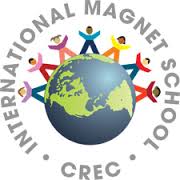 Harvest Feast		Field Trip Funding			Book fairYearbook 			End of the year picnic			IMS GearHave you attended and enjoyed one or more of these events?  None of them would happen without the IMS PTO and the IMS PTO is in urgent need of your help!   This is especially important with the impending budget cuts.Currently, the PTO runs on the efforts of just a handful of volunteers, and the truth is it cannot survive into the coming years without your help. The PTO runs and supports:Community events for our school all year such as picnic and Harvest FeastField trips made possible for our kids by helping out with the costs Fundraisers go towards enriching your children’s school experience Staff luncheons to show appreciation for our teachers and staff for all their hard workPlease consider giving your time – donating your time to help build the yearbook, helping at the book fair, supporting fundraisers so that money can continue to be donated to classrooms and the library, turning in box tops, and so much more. Time is hard to come by – we understand that – however, just a few hours every month or so (that’s just about 3 every 720 hours!) of your time to help at these events and with fundraisers would make a big impact! If you are not able to volunteer your time or help with fundraising, please consider donating to the PTO – any amount that you can spare is helpful towards our goal of supporting our kids’ activities and overall school community.  Checks can be made payable to IMS PTO.  These can be sent via envelope marked IMS PTO through your child’s teacher.Make your voice heard, participate, and help us continue to build the IMS Community spirit.  In the end, it helps all our kids!!  The first step is attending the first PTO meeting:Date:  Wednesday, September 27 		Time: 	5:30 pizza available, 6:00pm meeting start timeLocation: IMS LibrarySincerely,The PTOEmail us anytime with your questions and suggestions:  imspto@yahoo.com 